АДМИНИСТРАЦИЯМУНИЦИПАЛЬНОГО ОБРАЗОВАНИЯУСАДИЩЕНСКОЕ СЕЛЬСКОЕ  ПОСЕЛЕНИЕВолховского муниципального района     Ленинградской области           П О С Т А Н О В Л Е Н И Е23 января 2023 года  № 10Об установлении средней рыночной стоимости одногоквадратного метра рыночной площади жилья на 1 квартал 2023 года на территории муниципального образования Усадищенское сельское поселение Волховского муниципального района Ленинградской области            Руководствуясь  методическими  рекомендациями  по определению норматива стоимости одного квадратного метра общей площади жилья в муниципальных образованиях Ленинградской области и стоимости одного квадратного метра общей площади жилья на сельских территориях Ленинградской области, утвержденными  распоряжением  комитета по строительству Ленинградской области от 13.03.2020 года № 79, Уставом  МО Усадищенского сельское поселение Волховского муниципального района Ленинградской области,постановляю:   Утвердить на первый квартал 2023 года среднюю рыночную стоимость одного квадратного метра общей площади жилья по муниципальному образованию Усадищенское сельское поселение Волховского муниципального района Ленинградской области в размере 58302 (пятьдесят восемь тысяч триста два) рубля 79 копеек (Приложение).   Настоящее постановление вступает в силу на следующий день после его официального опубликования в средствах массовой информации.  Контроль за	исполнением настоящего постановления оставляю за собой.Глава администрацииМО Усадищенское сельское поселение	Е.Л.МолодцоваПриложение Утверждено постановлением администрации МО Усадищенское сельское поселениеот 23.01.2023 года № 10РАСЧЕТсредней рыночной стоимости одного квадратного метра жилого помещения на территории муниципального образования Усадищенское сельское поселение Волховского муниципального района Ленинградской областина  первый квартал 2023 года           В соответствии с методическими рекомендациями по определению норматива стоимости одного квадратного метра общей площади жилья в муниципальных образованиях Ленинградской области и стоимости одного квадратного метра общей площади жилья на сельских территориях Ленинградской области, утвержденными распоряжением комитета по строительству Ленинградской области от 13.03.2020 года № 79 произведен сбор исходных данных:стоимость одного квадратного метра площади жилья на территории  МО Усадищенское сельское поселение Волховского муниципального района Ленинградской области по договорам купли-продажи на приобретение жилых помещений на территории МО Усадищенское сельское поселение Волховского муниципального района Ленинградской области, (Ст_дог) - 0 руб.;- стоимость одного квадратного метра общей площади жилья на территории МО Усадищенское сельское поселение Волховского муниципального района Ленинградской области согласно сведениям кредитных организаций, предоставленных официально применительно к сельским территориям Волховского муниципального района Ленинградской области (Ст_кред) -	40 000 руб.;стоимость одного квадратного метра площади жилья на территории Ленинградской области,	согласно сведениям от подразделений территориального органа Федеральной службы	государственной статистики по Ленинградской области (Ст_ стат) – 77072,65 руб.;стоимость одного квадратного метра площади жилья на территории Ленинградской области (Ст_ строй) – нет сведений;коэффициент, учитывающий долю затрат покупателя по оплате услуг риэлторов, нотариусов, кредитных организаций  - коэффициент-дефлятор (индекс потребительских цен)– 102,4 ;количество показателей, используемых при расчете (N) - 2Расчет норматива средней рыночной стоимости одного квадратного метра общей площади жилья по МО Усадищенское сельское поселение Волховского муниципального района Ленинградской области на  1 квартал 2023 года производится по формуле:Ср. кв.м  =Ст_догх0.92+Ст_кредх0.92+Ст_стат+Ст_строй                              N                                                                    40000х0,92+77072,65                                                                                                                   = 56 936,32р.                                                                                    2Ср_ ст_ кв.м. = Ср_ кв.м. х К_дефл. = 56 936,32  х  102. 4  = 58 302.79 руб.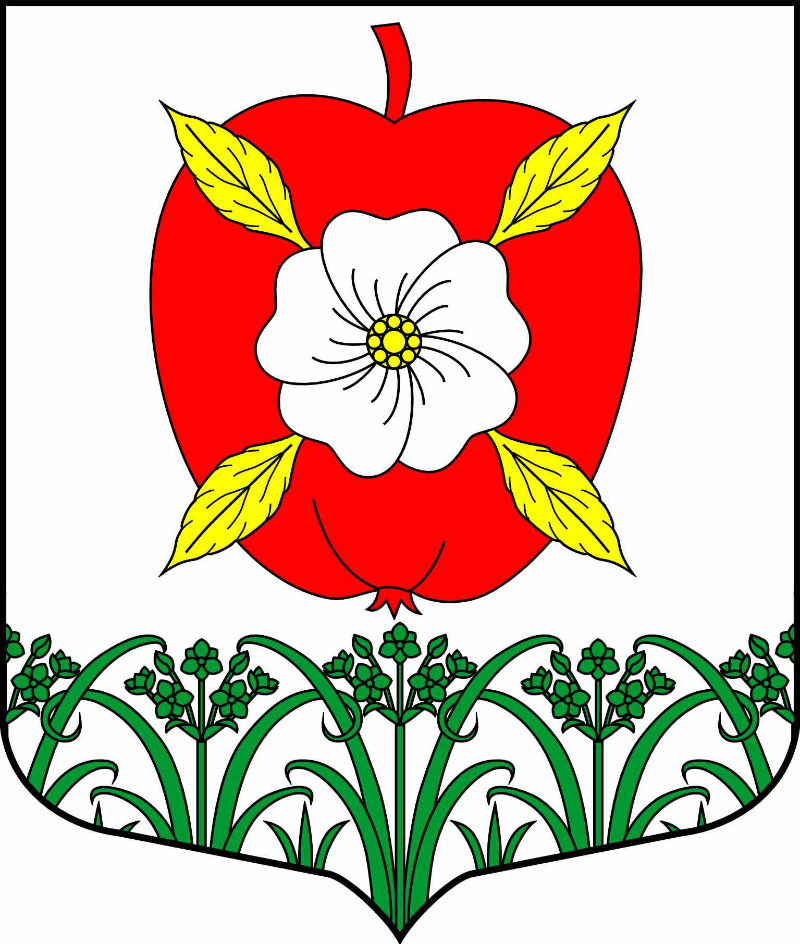 